SPOJI GRAD I GDJE SE NALAZI!ZAGREB													RIJEKA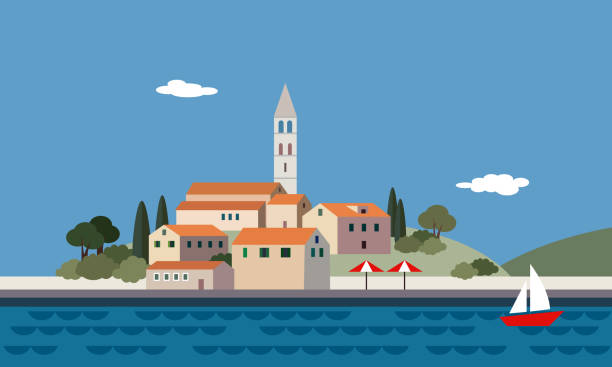 (GRAD NA MORU)SPLIT																	OSIJEKVARAŽDIN																ZADAR	                                   ČAKOVEC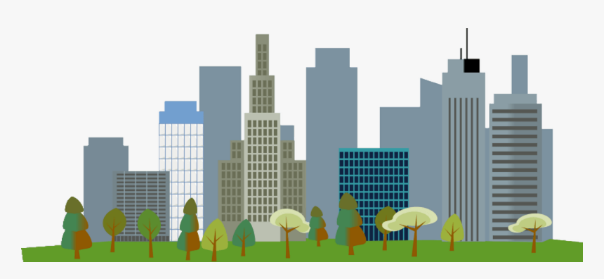 GRAD NA KOPNU